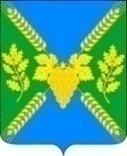 СОВЕТМОЛДАВАНСКОГО СЕЛЬСКОГО  ПОСЕЛЕНИЯКРЫМСКОГО РАЙОНАРЕШЕНИЕ26.04. 2017                                                                                                       № 128село МолдаванскоеО рассмотрении протеста Крымской межрайонной прокуратуры от 19 апреля  2017 года №7-02-2017/2343 на решение Совета  Молдаванского сельского поселения Крымского района от 8 февраля 2017 года №116 «Об утверждении положения о муниципальной службе вМолдаванском сельском поселении Крымского района»Рассмотрев протест Крымской межрайонной прокуратуры от 19 апреля 2017 года № 7-02-2017/2343 на решение Совета Молдаванского сельского поселения Крымского района от 8 февраля 2017 года № 116 «Об утверждении положения о муниципальной службе в Молдаванском сельском поселении Крымского района», Совет  Молдаванского сельского поселения Крымского района, р е ш и л:1. Протест Крымской межрайонной прокуратуры от 19 апреля 2017 года №7-02-2017/2343 на решение Совета Молдаванского сельского поселения Крымского района от 8 февраля 2017 года № 116 «Об утверждении положения о муниципальной службе в Молдаванском сельском поселении Крымского района», удовлетворить.2. Поручить главе Молдаванского сельского поселения Крымского района А.В.Улановскому разработать и внести на рассмотрение Совета проект решения о  внесении изменений в решение представительного органа 8 февраля 2017 года № 116 «Об утверждении положения о муниципальной службе в Молдаванском сельском поселении Крымского района» с учётом изменений законодательства Российской Федерации.Председатель Совета Молдаванского сельского поселения Крымского района                                                                                 Г.А.Буланович